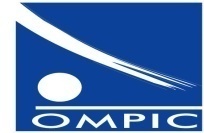                Version                 18/12/2014               Version                 18/12/2014OB2Cet imprimé est à dactylographier lisiblement sans rayures ni surchargesCet imprimé est à dactylographier lisiblement sans rayures ni surchargesCet imprimé est à dactylographier lisiblement sans rayures ni surchargesCet imprimé est à dactylographier lisiblement sans rayures ni surchargesCet imprimé est à dactylographier lisiblement sans rayures ni surchargesCet imprimé est à dactylographier lisiblement sans rayures ni surchargesCet imprimé est à dactylographier lisiblement sans rayures ni surchargesCet imprimé est à dactylographier lisiblement sans rayures ni surchargesCet imprimé est à dactylographier lisiblement sans rayures ni surchargesCet imprimé est à dactylographier lisiblement sans rayures ni surcharges1. REFERENCES DE LA DEMANDE 1. REFERENCES DE LA DEMANDE 1. REFERENCES DE LA DEMANDE 1. REFERENCES DE LA DEMANDE 1. REFERENCES DE LA DEMANDE CADRE RESERVE A L’OMPICCADRE RESERVE A L’OMPICCADRE RESERVE A L’OMPICCADRE RESERVE A L’OMPICCADRE RESERVE A L’OMPICNuméro de dépôt de la demande :      Numéro de dépôt de la demande :      Numéro de dépôt de la demande :      Numéro de dépôt de la demande :      Numéro de dépôt de la demande :      Date des observations :            Date des observations :            Date des observations :            Date des observations :            Date des observations :            Date de dépôt de la demande:      Date de dépôt de la demande:      Date de dépôt de la demande:      Date de dépôt de la demande:      Date de dépôt de la demande:      Date des observations :            Date des observations :            Date des observations :            Date des observations :            Date des observations :            N° et date de la publication :      N° et date de la publication :      N° et date de la publication :      N° et date de la publication :      N° et date de la publication :      Date des observations :            Date des observations :            Date des observations :            Date des observations :            Date des observations :            2. OBSERVATIONS EMISES PAR :       2. OBSERVATIONS EMISES PAR :       2. OBSERVATIONS EMISES PAR :       2. OBSERVATIONS EMISES PAR :       2. OBSERVATIONS EMISES PAR :       2. OBSERVATIONS EMISES PAR :       2. OBSERVATIONS EMISES PAR :       2. OBSERVATIONS EMISES PAR :       2. OBSERVATIONS EMISES PAR :       2. OBSERVATIONS EMISES PAR :       Personne morale Personne morale Personne morale Personne morale Personne morale  Personne physique    Personne physique    Personne physique    Personne physique    Personne physique   Dénomination sociale :       Dénomination sociale :       Dénomination sociale :       Dénomination sociale :       Dénomination sociale :       Nom & Prénom :      Nom & Prénom :      Nom & Prénom :      Nom & Prénom :      Nom & Prénom :      RC ou CIN :                                         Tribunal :      RC ou CIN :                                         Tribunal :      RC ou CIN :                                         Tribunal :      RC ou CIN :                                         Tribunal :      RC ou CIN :                                         Tribunal :      CIN :      CIN :      CIN :      CIN :      CIN :      ICE:              ICE:              ICE:              ICE:              ICE:              Genre :             Féminin                           Masculin  Genre :             Féminin                           Masculin  Genre :             Féminin                           Masculin  Genre :             Féminin                           Masculin  Genre :             Féminin                           Masculin  Adresse:      Adresse:      Adresse:      Adresse:      Adresse:      Adresse:      Adresse:      Adresse:      Adresse:      Adresse:      Adresse de correspondance :      Adresse de correspondance :      Adresse de correspondance :      Adresse de correspondance :      Adresse de correspondance :      Adresse de correspondance :      Adresse de correspondance :      Adresse de correspondance :      Adresse de correspondance :      Adresse de correspondance :      Pays de résidence :                                                                                 Nationalité :       Pays de résidence :                                                                                 Nationalité :       Pays de résidence :                                                                                 Nationalité :       Pays de résidence :                                                                                 Nationalité :       Pays de résidence :                                                                                 Nationalité :       Pays de résidence :                                                                                 Nationalité :       Pays de résidence :                                                                                 Nationalité :       Pays de résidence :                                                                                 Nationalité :       Pays de résidence :                                                                                 Nationalité :       Pays de résidence :                                                                                 Nationalité :       Téléphone :                                  Télécopie :                              E-mail:      Téléphone :                                  Télécopie :                              E-mail:      Téléphone :                                  Télécopie :                              E-mail:      Téléphone :                                  Télécopie :                              E-mail:      Téléphone :                                  Télécopie :                              E-mail:      Téléphone :                                  Télécopie :                              E-mail:      Téléphone :                                  Télécopie :                              E-mail:      Téléphone :                                  Télécopie :                              E-mail:      Téléphone :                                  Télécopie :                              E-mail:      Téléphone :                                  Télécopie :                              E-mail:      3. MANDATAIRE :       3. MANDATAIRE :       3. MANDATAIRE :       3. MANDATAIRE :       3. MANDATAIRE :       3. MANDATAIRE :       3. MANDATAIRE :       3. MANDATAIRE :       3. MANDATAIRE :       3. MANDATAIRE :         Conseiller en PI :     Conseiller en PI :     Conseiller en PI :     Conseiller en PI :     Conseiller en PI :     Conseiller en PI :     Conseiller en PI :     Conseiller en PI :     Conseiller en PI :     Conseiller en PI :   Dénomination sociale ou Nom & Prénom :                                                                                       Code :      Dénomination sociale ou Nom & Prénom :                                                                                       Code :      Dénomination sociale ou Nom & Prénom :                                                                                       Code :      Dénomination sociale ou Nom & Prénom :                                                                                       Code :      Dénomination sociale ou Nom & Prénom :                                                                                       Code :      Dénomination sociale ou Nom & Prénom :                                                                                       Code :      Dénomination sociale ou Nom & Prénom :                                                                                       Code :      Dénomination sociale ou Nom & Prénom :                                                                                       Code :      Dénomination sociale ou Nom & Prénom :                                                                                       Code :      Dénomination sociale ou Nom & Prénom :                                                                                       Code :       Autre :                             Autre :                             Autre :                             Autre :                             Autre :                             Autre :                             Autre :                             Autre :                             Autre :                             Autre :                                 Dénomination sociale ou Nom & Prénom :                                                 Dénomination sociale ou Nom & Prénom :                                                 Dénomination sociale ou Nom & Prénom :                                                 Dénomination sociale ou Nom & Prénom :                                                 Dénomination sociale ou Nom & Prénom :                                                 Dénomination sociale ou Nom & Prénom :                                                 Dénomination sociale ou Nom & Prénom :                                                 Dénomination sociale ou Nom & Prénom :                                                 Dénomination sociale ou Nom & Prénom :                                                 Dénomination sociale ou Nom & Prénom :                                                 RC ou CIN :                                             Tribunal :                                        RC ou CIN :                                             Tribunal :                                        RC ou CIN :                                             Tribunal :                                        RC ou CIN :                                             Tribunal :                                        RC ou CIN :                                             Tribunal :                                        RC ou CIN :                                             Tribunal :                                        RC ou CIN :                                             Tribunal :                                        RC ou CIN :                                             Tribunal :                                        RC ou CIN :                                             Tribunal :                                        RC ou CIN :                                             Tribunal :                                        ICE :           ICE :           ICE :           ICE :           ICE :           ICE :           ICE :           ICE :           ICE :           ICE :          Adresse:          Adresse:          Adresse:          Adresse:          Adresse:          Adresse:          Adresse:          Adresse:          Adresse:          Adresse:          Téléphone :                                    Télécopie :                                E-mail:          Téléphone :                                    Télécopie :                                E-mail:          Téléphone :                                    Télécopie :                                E-mail:          Téléphone :                                    Télécopie :                                E-mail:          Téléphone :                                    Télécopie :                                E-mail:          Téléphone :                                    Télécopie :                                E-mail:          Téléphone :                                    Télécopie :                                E-mail:          Téléphone :                                    Télécopie :                                E-mail:          Téléphone :                                    Télécopie :                                E-mail:          Téléphone :                                    Télécopie :                                E-mail:           Représentée par :                                                                            CIN :           Représentée par :                                                                            CIN :           Représentée par :                                                                            CIN :           Représentée par :                                                                            CIN :           Représentée par :                                                                            CIN :           Représentée par :                                                                            CIN :           Représentée par :                                                                            CIN :           Représentée par :                                                                            CIN :           Représentée par :                                                                            CIN :           Représentée par :                                                                            CIN :      4. PORTEE DES OBSERVATIONS :           4. PORTEE DES OBSERVATIONS :           4. PORTEE DES OBSERVATIONS :           4. PORTEE DES OBSERVATIONS :           4. PORTEE DES OBSERVATIONS :           4. PORTEE DES OBSERVATIONS :           4. PORTEE DES OBSERVATIONS :           4. PORTEE DES OBSERVATIONS :           4. PORTEE DES OBSERVATIONS :           4. PORTEE DES OBSERVATIONS :           Veuillez cocher la (les) case (s) correspondante (s) à l’objet de vos observations  Veuillez cocher la (les) case (s) correspondante (s) à l’objet de vos observations  Veuillez cocher la (les) case (s) correspondante (s) à l’objet de vos observations  Veuillez cocher la (les) case (s) correspondante (s) à l’objet de vos observations  Veuillez cocher la (les) case (s) correspondante (s) à l’objet de vos observations  Veuillez cocher la (les) case (s) correspondante (s) à l’objet de vos observations  Veuillez cocher la (les) case (s) correspondante (s) à l’objet de vos observations  Veuillez cocher la (les) case (s) correspondante (s) à l’objet de vos observations  Veuillez cocher la (les) case (s) correspondante (s) à l’objet de vos observations  Veuillez cocher la (les) case (s) correspondante (s) à l’objet de vos observations   Littérature brevets : Numéro de publication                                                       Date de publication :       Littérature brevets : Numéro de publication                                                       Date de publication :       Littérature brevets : Numéro de publication                                                       Date de publication :       Littérature brevets : Numéro de publication                                                       Date de publication :       Littérature brevets : Numéro de publication                                                       Date de publication :       Littérature brevets : Numéro de publication                                                       Date de publication :       Littérature brevets : Numéro de publication                                                       Date de publication :       Littérature brevets : Numéro de publication                                                       Date de publication :       Littérature brevets : Numéro de publication                                                       Date de publication :       Littérature brevets : Numéro de publication                                                       Date de publication :       Littérature non-brevet : Date de publication :                        Lien accessible de la publication :                      Littérature non-brevet : Date de publication :                        Lien accessible de la publication :                      Littérature non-brevet : Date de publication :                        Lien accessible de la publication :                      Littérature non-brevet : Date de publication :                        Lien accessible de la publication :                      Littérature non-brevet : Date de publication :                        Lien accessible de la publication :                      Littérature non-brevet : Date de publication :                        Lien accessible de la publication :                      Littérature non-brevet : Date de publication :                        Lien accessible de la publication :                      Littérature non-brevet : Date de publication :                        Lien accessible de la publication :                      Littérature non-brevet : Date de publication :                        Lien accessible de la publication :                      Littérature non-brevet : Date de publication :                        Lien accessible de la publication :                      Utilisation antérieure : Date à laquelle l’utilisation a été rendue accessible au public :       Utilisation antérieure : Date à laquelle l’utilisation a été rendue accessible au public :       Utilisation antérieure : Date à laquelle l’utilisation a été rendue accessible au public :       Utilisation antérieure : Date à laquelle l’utilisation a été rendue accessible au public :       Utilisation antérieure : Date à laquelle l’utilisation a été rendue accessible au public :       Utilisation antérieure : Date à laquelle l’utilisation a été rendue accessible au public :       Utilisation antérieure : Date à laquelle l’utilisation a été rendue accessible au public :       Utilisation antérieure : Date à laquelle l’utilisation a été rendue accessible au public :       Utilisation antérieure : Date à laquelle l’utilisation a été rendue accessible au public :       Utilisation antérieure : Date à laquelle l’utilisation a été rendue accessible au public :       Connaissances générales de l'homme du métier Connaissances générales de l'homme du métier Connaissances générales de l'homme du métier Connaissances générales de l'homme du métier Connaissances générales de l'homme du métier Connaissances générales de l'homme du métier Connaissances générales de l'homme du métier Connaissances générales de l'homme du métier Connaissances générales de l'homme du métier Connaissances générales de l'homme du métier Suffisance de l'exposé Suffisance de l'exposé Suffisance de l'exposé Suffisance de l'exposé Suffisance de l'exposé Suffisance de l'exposé Suffisance de l'exposé Suffisance de l'exposé Suffisance de l'exposé Suffisance de l'exposé Clarté  Clarté  Clarté  Clarté  Clarté  Clarté  Clarté  Clarté  Clarté  Clarté  Nouveauté    Nouveauté    Nouveauté    Nouveauté    Nouveauté    Nouveauté    Nouveauté    Nouveauté    Nouveauté    Nouveauté    Activité inventive Activité inventive Activité inventive Activité inventive Activité inventive Activité inventive Activité inventive Activité inventive Activité inventive Activité inventive Application industrielle Application industrielle Application industrielle Application industrielle Application industrielle Application industrielle Application industrielle Application industrielle Application industrielle Application industrielleCADRE RESERVE A L’OMPICCADRE RESERVE A L’OMPICCADRE RESERVE A L’OMPICCADRE RESERVE A L’OMPICCADRE RESERVE A L’OMPICCADRE RESERVE A L’OMPICCADRE RESERVE A L’OMPICDate des observations :            Date des observations :            Date des observations :            Date des observations :            Date des observations :            Date des observations :            Date des observations :            Observations supplémentaires :……………………………………………………………………………………………………………………………………………………………………………………………………………………………………………………………………………………………………………………………………………………………………………………………………………………………………………………………………………………………………………………………………………………………………………………………………………………………………………………………………………………………………………………………………………………………………………………………………………………………………………………………………………………………………………………………………………………………………………………………………………………………………………………………………………………………………………………………………………………………………………………………………………………………………………………………………………………………………………………………………………………………………………………………………………………………………………………………………………………………………………………………………………………………………………………………………………………………………………………………………………………………………………………………………………………………………………………………………………………………………………………………………………………………………………………………………………………………………………………………………………………………………………………………………………………………………………………………………………………………………………………………………………………………………………………………………………………………………………………………………………………………………………………………………………………………………………………………………………………………………………………………………………………………………………………………………………………………………………………………………………………………………………………………………………………………………………………………………………………………………………………………………………………………………………………………………………………………………………………………………………………………………………………………………………………………………………………………………………………………………………………………………………………………………………………………………………………………………………………Observations supplémentaires :……………………………………………………………………………………………………………………………………………………………………………………………………………………………………………………………………………………………………………………………………………………………………………………………………………………………………………………………………………………………………………………………………………………………………………………………………………………………………………………………………………………………………………………………………………………………………………………………………………………………………………………………………………………………………………………………………………………………………………………………………………………………………………………………………………………………………………………………………………………………………………………………………………………………………………………………………………………………………………………………………………………………………………………………………………………………………………………………………………………………………………………………………………………………………………………………………………………………………………………………………………………………………………………………………………………………………………………………………………………………………………………………………………………………………………………………………………………………………………………………………………………………………………………………………………………………………………………………………………………………………………………………………………………………………………………………………………………………………………………………………………………………………………………………………………………………………………………………………………………………………………………………………………………………………………………………………………………………………………………………………………………………………………………………………………………………………………………………………………………………………………………………………………………………………………………………………………………………………………………………………………………………………………………………………………………………………………………………………………………………………………………………………………………………………………………………………………………………………………………Observations supplémentaires :……………………………………………………………………………………………………………………………………………………………………………………………………………………………………………………………………………………………………………………………………………………………………………………………………………………………………………………………………………………………………………………………………………………………………………………………………………………………………………………………………………………………………………………………………………………………………………………………………………………………………………………………………………………………………………………………………………………………………………………………………………………………………………………………………………………………………………………………………………………………………………………………………………………………………………………………………………………………………………………………………………………………………………………………………………………………………………………………………………………………………………………………………………………………………………………………………………………………………………………………………………………………………………………………………………………………………………………………………………………………………………………………………………………………………………………………………………………………………………………………………………………………………………………………………………………………………………………………………………………………………………………………………………………………………………………………………………………………………………………………………………………………………………………………………………………………………………………………………………………………………………………………………………………………………………………………………………………………………………………………………………………………………………………………………………………………………………………………………………………………………………………………………………………………………………………………………………………………………………………………………………………………………………………………………………………………………………………………………………………………………………………………………………………………………………………………………………………………………………………Observations supplémentaires :……………………………………………………………………………………………………………………………………………………………………………………………………………………………………………………………………………………………………………………………………………………………………………………………………………………………………………………………………………………………………………………………………………………………………………………………………………………………………………………………………………………………………………………………………………………………………………………………………………………………………………………………………………………………………………………………………………………………………………………………………………………………………………………………………………………………………………………………………………………………………………………………………………………………………………………………………………………………………………………………………………………………………………………………………………………………………………………………………………………………………………………………………………………………………………………………………………………………………………………………………………………………………………………………………………………………………………………………………………………………………………………………………………………………………………………………………………………………………………………………………………………………………………………………………………………………………………………………………………………………………………………………………………………………………………………………………………………………………………………………………………………………………………………………………………………………………………………………………………………………………………………………………………………………………………………………………………………………………………………………………………………………………………………………………………………………………………………………………………………………………………………………………………………………………………………………………………………………………………………………………………………………………………………………………………………………………………………………………………………………………………………………………………………………………………………………………………………………………………………Observations supplémentaires :……………………………………………………………………………………………………………………………………………………………………………………………………………………………………………………………………………………………………………………………………………………………………………………………………………………………………………………………………………………………………………………………………………………………………………………………………………………………………………………………………………………………………………………………………………………………………………………………………………………………………………………………………………………………………………………………………………………………………………………………………………………………………………………………………………………………………………………………………………………………………………………………………………………………………………………………………………………………………………………………………………………………………………………………………………………………………………………………………………………………………………………………………………………………………………………………………………………………………………………………………………………………………………………………………………………………………………………………………………………………………………………………………………………………………………………………………………………………………………………………………………………………………………………………………………………………………………………………………………………………………………………………………………………………………………………………………………………………………………………………………………………………………………………………………………………………………………………………………………………………………………………………………………………………………………………………………………………………………………………………………………………………………………………………………………………………………………………………………………………………………………………………………………………………………………………………………………………………………………………………………………………………………………………………………………………………………………………………………………………………………………………………………………………………………………………………………………………………………………………Observations supplémentaires :……………………………………………………………………………………………………………………………………………………………………………………………………………………………………………………………………………………………………………………………………………………………………………………………………………………………………………………………………………………………………………………………………………………………………………………………………………………………………………………………………………………………………………………………………………………………………………………………………………………………………………………………………………………………………………………………………………………………………………………………………………………………………………………………………………………………………………………………………………………………………………………………………………………………………………………………………………………………………………………………………………………………………………………………………………………………………………………………………………………………………………………………………………………………………………………………………………………………………………………………………………………………………………………………………………………………………………………………………………………………………………………………………………………………………………………………………………………………………………………………………………………………………………………………………………………………………………………………………………………………………………………………………………………………………………………………………………………………………………………………………………………………………………………………………………………………………………………………………………………………………………………………………………………………………………………………………………………………………………………………………………………………………………………………………………………………………………………………………………………………………………………………………………………………………………………………………………………………………………………………………………………………………………………………………………………………………………………………………………………………………………………………………………………………………………………………………………………………………………………Observations supplémentaires :……………………………………………………………………………………………………………………………………………………………………………………………………………………………………………………………………………………………………………………………………………………………………………………………………………………………………………………………………………………………………………………………………………………………………………………………………………………………………………………………………………………………………………………………………………………………………………………………………………………………………………………………………………………………………………………………………………………………………………………………………………………………………………………………………………………………………………………………………………………………………………………………………………………………………………………………………………………………………………………………………………………………………………………………………………………………………………………………………………………………………………………………………………………………………………………………………………………………………………………………………………………………………………………………………………………………………………………………………………………………………………………………………………………………………………………………………………………………………………………………………………………………………………………………………………………………………………………………………………………………………………………………………………………………………………………………………………………………………………………………………………………………………………………………………………………………………………………………………………………………………………………………………………………………………………………………………………………………………………………………………………………………………………………………………………………………………………………………………………………………………………………………………………………………………………………………………………………………………………………………………………………………………………………………………………………………………………………………………………………………………………………………………………………………………………………………………………………………………………………Observations supplémentaires :……………………………………………………………………………………………………………………………………………………………………………………………………………………………………………………………………………………………………………………………………………………………………………………………………………………………………………………………………………………………………………………………………………………………………………………………………………………………………………………………………………………………………………………………………………………………………………………………………………………………………………………………………………………………………………………………………………………………………………………………………………………………………………………………………………………………………………………………………………………………………………………………………………………………………………………………………………………………………………………………………………………………………………………………………………………………………………………………………………………………………………………………………………………………………………………………………………………………………………………………………………………………………………………………………………………………………………………………………………………………………………………………………………………………………………………………………………………………………………………………………………………………………………………………………………………………………………………………………………………………………………………………………………………………………………………………………………………………………………………………………………………………………………………………………………………………………………………………………………………………………………………………………………………………………………………………………………………………………………………………………………………………………………………………………………………………………………………………………………………………………………………………………………………………………………………………………………………………………………………………………………………………………………………………………………………………………………………………………………………………………………………………………………………………………………………………………………………………………………………Observations supplémentaires :……………………………………………………………………………………………………………………………………………………………………………………………………………………………………………………………………………………………………………………………………………………………………………………………………………………………………………………………………………………………………………………………………………………………………………………………………………………………………………………………………………………………………………………………………………………………………………………………………………………………………………………………………………………………………………………………………………………………………………………………………………………………………………………………………………………………………………………………………………………………………………………………………………………………………………………………………………………………………………………………………………………………………………………………………………………………………………………………………………………………………………………………………………………………………………………………………………………………………………………………………………………………………………………………………………………………………………………………………………………………………………………………………………………………………………………………………………………………………………………………………………………………………………………………………………………………………………………………………………………………………………………………………………………………………………………………………………………………………………………………………………………………………………………………………………………………………………………………………………………………………………………………………………………………………………………………………………………………………………………………………………………………………………………………………………………………………………………………………………………………………………………………………………………………………………………………………………………………………………………………………………………………………………………………………………………………………………………………………………………………………………………………………………………………………………………………………………………………………………………Observations supplémentaires :……………………………………………………………………………………………………………………………………………………………………………………………………………………………………………………………………………………………………………………………………………………………………………………………………………………………………………………………………………………………………………………………………………………………………………………………………………………………………………………………………………………………………………………………………………………………………………………………………………………………………………………………………………………………………………………………………………………………………………………………………………………………………………………………………………………………………………………………………………………………………………………………………………………………………………………………………………………………………………………………………………………………………………………………………………………………………………………………………………………………………………………………………………………………………………………………………………………………………………………………………………………………………………………………………………………………………………………………………………………………………………………………………………………………………………………………………………………………………………………………………………………………………………………………………………………………………………………………………………………………………………………………………………………………………………………………………………………………………………………………………………………………………………………………………………………………………………………………………………………………………………………………………………………………………………………………………………………………………………………………………………………………………………………………………………………………………………………………………………………………………………………………………………………………………………………………………………………………………………………………………………………………………………………………………………………………………………………………………………………………………………………………………………………………………………………………………………………………………………………En cas d’insuffisance de place, utilisez l’imprimé suite « BS » et cochez cette case En cas d’insuffisance de place, utilisez l’imprimé suite « BS » et cochez cette case En cas d’insuffisance de place, utilisez l’imprimé suite « BS » et cochez cette case En cas d’insuffisance de place, utilisez l’imprimé suite « BS » et cochez cette case En cas d’insuffisance de place, utilisez l’imprimé suite « BS » et cochez cette case En cas d’insuffisance de place, utilisez l’imprimé suite « BS » et cochez cette case En cas d’insuffisance de place, utilisez l’imprimé suite « BS » et cochez cette case En cas d’insuffisance de place, utilisez l’imprimé suite « BS » et cochez cette case En cas d’insuffisance de place, utilisez l’imprimé suite « BS » et cochez cette case En cas d’insuffisance de place, utilisez l’imprimé suite « BS » et cochez cette case 5. PIECES JOINTES Pouvoir  du mandataire, le cas échéant Document brevet Publication scientifique Autres documents (à préciser) :      5. PIECES JOINTES Pouvoir  du mandataire, le cas échéant Document brevet Publication scientifique Autres documents (à préciser) :      5. PIECES JOINTES Pouvoir  du mandataire, le cas échéant Document brevet Publication scientifique Autres documents (à préciser) :      5. PIECES JOINTES Pouvoir  du mandataire, le cas échéant Document brevet Publication scientifique Autres documents (à préciser) :      5. PIECES JOINTES Pouvoir  du mandataire, le cas échéant Document brevet Publication scientifique Autres documents (à préciser) :      5. PIECES JOINTES Pouvoir  du mandataire, le cas échéant Document brevet Publication scientifique Autres documents (à préciser) :      5. PIECES JOINTES Pouvoir  du mandataire, le cas échéant Document brevet Publication scientifique Autres documents (à préciser) :      5. PIECES JOINTES Pouvoir  du mandataire, le cas échéant Document brevet Publication scientifique Autres documents (à préciser) :      5. PIECES JOINTES Pouvoir  du mandataire, le cas échéant Document brevet Publication scientifique Autres documents (à préciser) :      5. PIECES JOINTES Pouvoir  du mandataire, le cas échéant Document brevet Publication scientifique Autres documents (à préciser) :      SIGNATURE DE L’EMETTEUR DES OBSERVATIONS OU DE SON MANDATAIRE Nom du  signataire :      Qualité du signataire :      Signature :      SIGNATURE DE L’EMETTEUR DES OBSERVATIONS OU DE SON MANDATAIRE Nom du  signataire :      Qualité du signataire :      Signature :      SIGNATURE DE L’EMETTEUR DES OBSERVATIONS OU DE SON MANDATAIRE Nom du  signataire :      Qualité du signataire :      Signature :      SIGNATURE DE L’EMETTEUR DES OBSERVATIONS OU DE SON MANDATAIRE Nom du  signataire :      Qualité du signataire :      Signature :      SIGNATURE DE L’EMETTEUR DES OBSERVATIONS OU DE SON MANDATAIRE Nom du  signataire :      Qualité du signataire :      Signature :      SIGNATURE DE L’EMETTEUR DES OBSERVATIONS OU DE SON MANDATAIRE Nom du  signataire :      Qualité du signataire :      Signature :      Observations présentée le *:      *doit être renseignée au moment de la réception des observationsObservations présentée le *:      *doit être renseignée au moment de la réception des observationsObservations présentée le *:      *doit être renseignée au moment de la réception des observationsObservations présentée le *:      *doit être renseignée au moment de la réception des observations